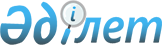 О переименовании Даниловского сельского округа Буландынского района Акмолинской областиПостановление акимата Акмолинской области от 25 октября 2019 года № А-11/511 и решение Акмолинского областного маслихата от 25 октября 2019 года № 6С-38-14. Зарегистрировано Департаментом юстиции Акмолинской области 31 октября 2019 года № 7455
      В соответствии с Законом Республики Казахстан от 8 декабря 1993 года "Об административно-территориальном устройстве Республики Казахстан", на основании заключения Акмолинской областной ономастической комиссии от 05 октября 2018 года, постановления акимата Буландынского района от 20 февраля 2019 года № А-02/49 и решения Буландынского районного маслихата от 20 февраля 2019 года № 6С-36/3 "О внесении предложения по переименованию Даниловского сельского округа Буландынского района в Алтындинский сельский округ" акимат Акмолинской области ПОСТАНОВЛЯЕТ и Акмолинский областной маслихат РЕШИЛ:
      1. Переименовать Даниловский сельский округ Буландынского района Акмолинской области в Алтындынский сельский округ Буландынского района Акмолинской области.
      2. Настоящее совместное постановление акимата Акмолинской области и решение Акмолинского областного маслихата вступает в силу со дня государственной регистрации в Департаменте юстиции Акмолинской области и вводится в действие со дня официального опубликования.
					© 2012. РГП на ПХВ «Институт законодательства и правовой информации Республики Казахстан» Министерства юстиции Республики Казахстан
				
      Акмолинской области

Е.Маржикпаев

      Председатель сессии
Акмолинского областного
маслихата

Г.Бекмагамбетов

      Секретарь Акмолинского
областного маслихата

А.Баймагамбетов
